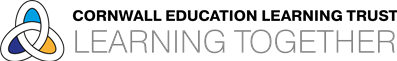 Fowey Primary SchoolReading Progression MapFowey Primary SchoolReading Progression MapFowey Primary SchoolReading Progression MapFowey Primary SchoolReading Progression MapFowey Primary SchoolReading Progression MapFowey Primary SchoolReading Progression MapFowey Primary SchoolReading Progression MapFowey Primary SchoolReading Progression MapFowey Primary SchoolReading Progression MapEYFSYear 1Year 2Year 3Year 4Year 5Year 6Word ReadingKnowledgePay attention and respond to the picturesor the words (B-3yrs)Notice some print, such as the first letter of theirname, a bus or door number, or a familiar logo (B-3yrs)Read individual letters by saying the soundsfor them (Rec)Read some letter groups that each represent onesound and say sounds for them (Rec)Read simple phrases and sentences made up of words with known letter–sound correspondencesand, where necessary, a few exception words (Rec)Say a sound for each letter in the alphabet and at least 10 digraphs (ELG) Phonic knowledgeApply phonic knowledge and skills as the route to decode words. (Throughout)Grapheme-phoneme correspondenceRespond speedily with the correct sound to graphemes (letters or groups of letters) for all 40+ phonemes, including, where applicable, alternative sounds for grapheme. (Speed sound words)Words containing GPCsRead other words of more than one syllable that contain taught GPCs. (Throughout)Prefixes, suffixes, morphology and etymologyRead words containing taught GPCs and –s, -es, -ing, -ed, -er and –est endings. (Throughout)Common exception wordsRead common exception words, noting unusual correspondences between spelling and sound and where these occur in the word. *See Red Words listContractionsRead words with contractions (for example, I’m, I’ll we’ll) and understand that the apostrophe represents the omitted letters(s). (Throughout)From the notes and guidance- As soon as they can read words composing the year 1 GPCs accurately and speedily, they should move on to the year 2 programme of study for word reading. Phonic knowledgeContinue to apply phonetic knowledge and skills as the route to decode words until automatic decoding has become embedded and reading is fluent. Words containing GPCs Accurately read words of two or more syllables that contain known graphemes. Prefixes, suffixes, morphology and etymologyRead words containing common suffixes.Common exception wordsRead further common exception words, noting unusual correspondences between spelling and sound and where these occur in the word.*See RWI Spelling file year 2From the notes and guidance - As soon as pupils can read words comprising of year 2 GPCs accurately and speedily, they should move onto the years 3 and 4 program for word reading.Prefixes, suffixes, morphology and etymologyApply their growing knowledge of age-appropriate root words, prefixes and suffices to read aloud. Common exception wordsRead further exception words, noting unusual correspondences between spelling and sound and where these occur in the word when reading newly encountered vocabulary. *See RWI Spelling file year 3+4 Prefixes, suffixes, morphology and etymology Apply their growing knowledge of root words, prefixes and suffixes to both read aloud and to understand the meaning of new words they meet.Common exception words Identify and read further words with unusual correspondences between spelling and sound, drawing on their knowledge of familiar vocabulary. *See RWI Spelling file year 3+4Prefixes, suffixes, morphology and etymology Apply and explain their growing knowledge of root words and suffixes to both read aloud and to understand the meaning of new words they meet. *See RWI Spelling file year 5+6Analyse the etymology (origins) and morphology (structure) of words to read aloud and understand the meaning of new words. *See RWI Spelling file year 5+6Word ReadingSkillsDevelop their phonological awareness, so thatthey can:• spot and suggest rhymes• count or clap syllables in a word• recognise words with the same initial sound,such as money and mother (3-4yrs)Blend sounds into words, so that they can readshort words made up of known letter– soundcorrespondences (Rec)Read a few common exception words matchedto the school’s phonic programme (Rec)Re-read these books to build up their confidence inword reading, their fluency and their understandingand enjoyment (Rec)Read words consistent with their phonic knowledge by sound-blending (ELG) Read aloud simple sentences and books that are consistent with their phonic knowledge, includingsome common exception words (ELG)BlendingRead accurately by blending sounds in unfamiliar words containing GPCs that have been taught. (Throughout)Reading aloudAccurately read aloud accurately books that are consistent with their developing knowledge and that do not require them to use other strategies that work out words. (Throughout and Storybooks follow careful progression)FluencyRe-read these books to build up their fluency and confidence in word reading. (Throughout)BlendingRead accurately by blending the sounds in words that contain the graphemes taught so far, especially recognising alternative sounds for graphemes. Reading aloudRead aloud books closely matched to their improving phonic knowledge, sounding out unfamiliar words accurately and without undue hesitation. FluencyRe-read these books to build up their fluency and confidence in word reading. Read most words quickly and accurately, without overt sounding and blending, when they have been frequently encountered. ComprehensionKnowledgeEnjoy songs and rhymes, tuning in and paying attention (B-3yrs)Join in with songs and rhymes, copying sounds,rhythms, tunes and tempo (B-3yrs)Copy finger movements and other gestures (B-3yrs)Have favourite books and seek them out, to sharewith an adult, with another child, or to look at alone (B-3ys)Repeat words and phrases from familiar stories (B-3yrs)Understand the five key concepts about print:• print has meaning• print can have different purposes• we read English text from left to right and fromtop to bottom• the names of the different parts of a book• page sequencing (3-4yrs)Use and understand recently introducedvocabulary during discussions about stories, nonfiction, rhymes and poems and during role play (ELG)Developing pleasure in reading, motivation to read, vocabulary and understandingPleasure and motivation to readListening to and discussing a wide range of poems, stories and non-fiction at a level beyond that at which they can read independently. (Story time and Poetry time sessions – 6 poems and 6 fairy stories)Word meaningDiscuss word meanings, linking new meanings to those already known. (Throughout)Reading widelyBecoming very familiar with key stories, fairy stories and traditional tales, retelling them and considering their particular characteristics. (Throughout – especially in Story Time)Understanding both the books that they can already read accurately and fluently and those that they listen toUnderstandingCheck that the text makes sense to them as they read and correcting inaccurate reading.  (Throughout)Drawing on what they already know or on background information and vocabulary provided by the teacher. (Throughout)RetrievalIdentify and understand what is happening in a short piece of text. (Throughout)Developing pleasure in reading, motivation to read, vocabulary and understandingPleasure and motivation to readListening to, discussing and expressing views about a wide range of contemporary and classic poetry, stories and non-fiction at a level beyond that at which they can read independently. Structure and purposeNotice that non-fiction books  are structured in different ways. Word meaningDiscuss and clarify the meanings of words, linking new meanings to known vocabulary. Reading widelyBecome increasingly familiar with and retelling a wider range of stories, fairy stories and traditional tales. Understanding both the books that they can already read accurately and fluently and those that they listen to UnderstandingCheck that the text makes sense to them as they read and correcting inaccurate reading.Drawing on what they already know or on background information and vocabulary provided by the teacher.Explain and discuss their understanding of books, poems and other material, both those that they listen to and those that they read for themselves.RetrievalIdentify the main facts or events in simple texts.Developing positive attitudes to reading and understanding of what they readPleasure and motivation to readListening to and discussing a wide range of fiction, poetry, plays, non-fiction and reference or text books, making enthusiastic and positive contributions in turn that show their understanding. Structure and purposeRead books for a range of purposes that are structured in different ways and describe their structure.  Word meaningExplain the meaning of words based on the context, using a dictionary where appropriate.Reading widelyIncreasing their familiarity with a wide range of books, including fairy stories, myths and legends, and retelling some of these orally.  PoetryRecognise some different forms of poetry:  performance, nonsense, calligrams and shape poems. Understanding what they read in books and reading independentlyUnderstandingCheck that longer text makes sense to them and talk about what they have read independently, and important or new vocabulary.RetrievalIdentify key details in a text in response to a retrieval question or research task.Developing positive attitudes to reading and understanding of what they read Pleasure and motivation to readListening to and discussing a wide range of fiction, poetry, plays, non-fiction and reference or text books, making increasing effective contributions in turn that show their understanding. Structure and purposeRead books that are structured in different ways and read for a range of purposes, identifying the purpose of the book and how it is structured. Word meaningUsing dictionaries to check the meaning of words that they have read, selecting the most appropriate meaning for the context. (Year 4 spelling)Reading widelyIncreasing their familiarity with a wide range of books, including fairy stories, myths and legends, and retelling some of these orally.  PoetryRecognise some different forms of poetry:  kennings and rhyming couplets. Understanding what they read in books and reading independentlyUnderstandingCheck that the text makes sense to them, discussing their understanding and explaining the meaning of words in contextRetrievalRetrieve and record information from age-appropriate fiction and non-fiction texts. Maintain positive attitudes to reading and understanding of what they readPleasure and motivation to readRead, discuss and enjoy a wide range of fiction, poetry, plays, non-fiction and reference books or textbooks with enthusiasm and understanding in a range of contexts. Structure and purposeRead books that are structured in different ways and read for an increasing range of purposes. Word meaningExplore how authors use language, including figurative language, considering the impact on the reader. Reading widelyIncreasing their familiarity with a wide range of books, including myths, legends and traditional stories, modern fiction, fiction from our literary heritage and books from other cultures.Understanding what they read. UnderstandingCheck that the book makes sense to them, discussing their understanding and exploring the meaning of words in context. RetrievalRetrieve, record and present a range of information from fiction and non-fiction texts..Maintain positive attitudes to reading and understanding of what they readPleasure and motivation to readRead, discuss and enjoy a wide range of fiction, poetry, plays, non-fiction and reference books or textbooks with enthusiasm and understanding in a range of contexts. Structure and purposeRead longer and more challenging books that are structured in different ways and read for an increasing range of purposes.Word meaningDiscuss and evaluate how authors use language, including figurative language, considering the impact on the reader. Reading widelyIncreasing their familiarity with a wide range of books, including myths, legends and traditional stories, modern fiction, fiction from our literary heritage and books from other cultures.Understanding what they read. UnderstandingCheck that the book makes sense to them, discussing their understanding and exploring the meaning of words in context, presenting their understanding in different ways. RetrievalRetrieve, record and present a range of information from fiction and non-fiction texts focusing on the evidence from the texts. ComprehensionSkillsSay some of the words in songs and rhymes (B-3yrs)Sing songs and say rhymes independently,for example, singing whilst playing (B-3yrs)Enjoy sharing books with an adult (B-3yrs)Ask questions about the book. Make commentsand shares their own ideas (B-3yrs)Develop play around favourite stories using props (B-3yrs)
Engage in extended conversations about stories,learning new vocabulary (3-4yrs)Demonstrate understanding of what has been read to them by retelling stories and narratives using their own words and recently introduced vocabulary (ELG) Anticipate (where appropriate) key events in stories (ELG) Genre and conventionsRecognise and join in with predictable phrases.  (Throughout – especially in Story time and Poetry time)Retelling and performingLearn to appreciate rhymes and poems and to recite some by heart. (Poetry time)Questioning and ExplainingExplain clearly their understanding of what is read to them. (Throughout)InferencesMake inferences on the basis of what is being said and done. (Throughout)PredictingPredict what might happen based on what has been read so far. (Throughout)Sequencing and summarisingBe encouraged to link what they read or hear read to their own experiences (‘What’s in a message?’)Writer’s craftDiscuss the significance of the title and events ( Throughout and Think about a Story)OpinionParticipate in discussion about what is read to them, taking turns and listening to what others say. (Encouraged throughoutGenre and conventionsRecognise simple recurring literary language and conventions in taught fiction genres, non-fiction genres and poems. Retelling and performingContinue to build up a repertoire of poems learnt by heart, appreciating these and reciting some, with appropriate intonation to make the meaning clear. PoetryContinue to build up a repertoire of poems learnt by heart, appreciating these and reciting some, with appropriate intonation to make the meaning clear. Questioning and ExplainingAsk and answer questions.InferencesMake inferences on the basis of what is being said and done.PredictingPredict what might happen based on what has been read so far. Sequencing and summarisingDiscuss the sequence of events in books and how items of information are related.Writer’s craftDiscuss their favourite words and phrases, giving simple reasons for their choice.OpinionParticipate in discussion about books, poems and other works that are read to them and those they can read for themselves, taking turns and listening to what others say. Genre and conventionsIdentify themes and conventions in a range of books, texts and poetry. Retelling and performingPreparing poems and play scripts to read aloud and to perform showing understanding using a range of strategies. Questioning and ExplainingAsk simple questions to improve their understanding of a text.  InferencesDraw inferences such as inferring characters’ feeling, thoughts and motives from their actions and justify with some evidence from the text.PredictingMake increasingly plausible predictions based on details stated in the text and their wider knowledge. Sequencing and summarisingIdentify the main point of each paragraph in a text.Writer’s craftMake simple comments about how language, structure and presentation contribute to meaning. Make simple comments about words and phrases that capture the reader’s interest and imagination. OpinionParticipate in discussion about books that are read to them and those they can read for themselves, taking turns and listening to what others say. Genre and conventionsIdentify the main themes and conventions in a wide range of books.Retelling and performingPreparing poems and play scripts to read aloud and to perform showing understanding through intonation tone, volume and action. Questioning and ExplainingAsk a range of questions to improve their understanding of an age-appropriate text, often trying to find out more information to solve a problem for themselves.   InferencesDraw inferences such as inferring characters’ feeling, thoughts and motives from their actions and justify with evidence from the text. PredictingPredict what might happen from details stated and implied, giving some examples. Sequencing and summarisingIdentify main ideas drawn from more than one paragraph and summarising theseWriter’s craftIdentify how language, structure and presentation contribute to meaning.Discuss imaginative or precise  words and phrases that capture the reader’s interest and imagination.OpinionParticipate in discussion about book that are read to them and those they can read for themselves, taking turns and listening to what others say. Genre and conventionsIdentify and discuss themes and conventions in and across a wide range of writing.Make comparisons within and across books. Retelling and performingPoetryLearn a wider range of poetry by heart. Prepare poems to read aloud and perform, showing understanding through intonation, tone and volume so that the meaning is clear to the audience. Questioning and ExplainingAsk a range of questions to improve their understanding of what they have read, and give clear explanations and reasons for their viewsInferencesDraw inferences such as inferring characters’ feelings, thoughts and motives from their actions, and justifying inferences with evidence. Distinguish between statements of fact and opinion.PredictingGive evidence from more challenging texts to support their predictions, relying mainly on stated details. Sequencing and summarisingSummarise the main ideas drawn from more than one paragraph, beginning to identify details that support the main idea. Writer’s craftDiscuss the writer’s use of language, structure and presentation in a range of texts, and how these contribute to meaning and effect. Opinion Participate in discussions about books that are read to them and those they can read for themselves, building on their own and others’ ideas and challenging views courteously.Provide reasoned justifications for their views. PresentingExplain and discuss their understanding of what they have read, including through formal presentation and debates, maintaining a focus on the topic and using notes where necessary. RecommendingRecommend books that they have read to their peers, giving reasons for their choices. Genre and conventionsIdentify and discuss themes and conventions in and across a wide range of writing.Make comparisons within and across books.Retelling and performingPoetryLearn a wider range of poetry by heart. Prepare poems and plays to read aloud and perform, showing understanding through intonation, tone and volume so that the meaning is clear to the audience.Questioning and ExplainingAsk targeted, well-worded questions to improve their understanding of a text, giving focused explanations, presentations and detailed reasons for their views. InferencesMake inferences, including distinctions between fact and opinion, and justify them with detailed, targets evidence and extended written responses. PredictingPredict what might happen from details stated and implied. Sequencing and summarisingSummarise the main ideas drawn from more than one paragraph,  identifying key details that support the main idea or ideas. Writer’s craftIdentify and evaluate how language, structure and presentation contribute to meaning and effect across a wide range of challenging texts, considering why writers have made particular choices. OpinionParticipate in discussions about books that are read to them and those they can read for themselves, building on their own and others’ ideas and challenging views courteously.Provide reasoned justifications for their views. PresentingExplain and discuss their understanding of what they have read, including through formal presentation and debates, maintaining a focus on the topic and using notes where necessary.RecommendingRecommend books that they have read to their peers, giving persuasive and detailed reasons for their choices.